     OGŁOSZENIE Dyrektor Przedszkola Publicznego im. Krasnala Hałabały  w Rychwałdzie zawiadamia, że od dnia 1 do 31 marca 2022 roku prowadzone będą zapisy dzieci do przedszkola na rok szkolny 2022/2023. Dokumentacja rekrutacji dostępna na stronie internetowej www. rychwald.przedszkolna.netZainteresowanych rodziców zapraszamydo zapoznania się z dokumentami orazdo pobrania wniosku i wymaganych oświadczeńna stronie internetowej Przedszkolaw zakładce „Rekrutacja”W wyjątkowych okolicznościach (np. problem z dostępem do Internetu) wniosek można odebrać w Przedszkolu w godzinach pracy placówki.Wypełnione dokumenty można przesłać drogą mailową na adres :  przedszkole_rychwald2@o2.pl lub oddać osobiście w przedszkolu.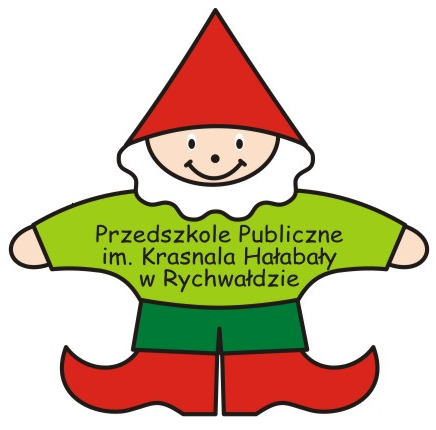 